17 заседание 4 созываО внесении изменений в Решение Собрания депутатов Байгуловскогосельского  поселения  Козловского  районаЧувашской Республики «О  бюджетеБайгуловского  сельского поселения   Козловского  района  Чувашской Республики  на 2021 год  и  на  плановый  период  2022  и  2023  годов»            Собрание депутатов Байгуловского  сельского  поселения Козловского района Чувашской Республики                                                                         Р Е Ш И Л О :	Статья 1.	Внести в Решение Собрания депутатов Байгуловского сельского  поселения Козловского  района  Чувашской Республики от  17 декабря 2020 года №  17/1 « О  бюджете Байгуловского сельского  поселения  Козловского  района  Чувашской  Республики  на 2021 год  и  на  плановый период 2022 и 2023 годов» (с изменениями от 29  марта 2021 года № 26/1), следующие изменения:          1) в статье 1: в части 1:абзац второй изложить в следующей  редакции:« прогнозируемый  общий  объем  доходов бюджета  Байгуловского  сельского поселения Козловского района  Чувашской  Республики в сумме  3486,9 тыс. рублей , в том числе объем безвозмездных поступлений в сумме  2670,3 тыс.рублей, из них  объем межбюджетных трансфертов, получаемых из районного бюджета Козловского района Чувашской  Республики,  в сумме  2670,3 тыс.рублей»;в абзаце третьем слова «3587,0 тыс. рублей» заменить словами «3629,2 тыс. рублей»; 2) в статье 4 :в части 1:в пункте «а» слова «приложениям  5,5.1» заменить словами «приложениям  5,5.1,5.2»;в пункте «д» слова «приложениям  9,9.1» заменить словами «приложениям  9,9.1,9.2»;3)  приложение  3  изложить  в  следующей  редакции:"Приложение 3к Решению Собрания депутатовБайгуловского сельского поселения Козловского района Чувашской  Республики"О бюджете Байгуловского сельского поселения  Козловского  района Чувашской  Республики  на  2021  годи  на  плановый  период 2022 и  2023  годов"( в редакции решения Собрания депутатовБайгуловского сельского поселенияКозловского  района Чувашской  Республики«О внесении изменений в РешениеСобрания депутатов Байгуловскогосельского  поселения  Козловского  районаЧувашской Республики «О  бюджетеБайгуловского  сельскогопоселения   Козловского  районаЧувашской Республики  на 2021 год  ина плановый период 2022 и 2023 годов»)              4)  дополнить   приложением 5.2 следующего  содержания:"Приложение 5.2к Решению Собрания депутатовБайгуловского сельского поселения Козловского района Чувашской  Республики"О бюджете Байгуловского сельского поселения  Козловского  района Чувашской  Республики  на  2021  годи  на  плановый  период 2022  и  2023  годов"Изменениераспределения бюджетных ассигнований по разделам, подразделам, целевым статьям (муниципальным  программам  Байгуловского  сельского поселения  Козловского  района  Чувашской  Республики и непрограммным направлениям  деятельности)  и группам (группам и подгруппам) видов расходов  классификации расходов бюджета Байгуловского сельского поселения Козловского района Чувашской Республики  на 2021 год, предусмотренного  приложениями 5,5.1 к Решению  Собрания депутатов Байгуловского  сельского  поселения  Козловского  района  Чувашской  Республики «О бюджете  Байгуловского  сельского поселения  Козловского  района  Чувашской  Республики на  2021  год и  на  плановый  период 2022  и  2023  годов»             (тыс. рублей)            5)  приложение  7  изложить в следующей редакции:"Приложение  7к Решению Собрания депутатовБайгуловского сельского  поселенияКозловского района Чувашской  Республики«О бюджете  Байгуловского  сельскогопоселения Козловского  районаЧувашской  Республики  на  2021  год  и на плановый период 2022 и 2023 годов»( в редакции решения Собрания депутатовБайгуловского сельского поселенияКозловского  района Чувашской  Республики«О внесении изменений в РешениеСобрания депутатов Байгуловскогосельского  поселения  Козловского  районаЧувашской Республики «О  бюджетеБайгуловского  сельскогопоселения   Козловского  районаЧувашской Республики  на 2021 год  ина плановый период 2022 и 2023 годов»)             6)  дополнить   приложением  9.2  следующего  содержания:"Приложение 9.2к Решению Собрания депутатовБайгуловского сельского поселения Козловского района Чувашской  Республики"О бюджете Байгуловского сельского поселения  Козловского  района Чувашской  Республики  на  2021  годи  на  плановый  период 2022  и  2023  годов"Изменениеведомственной   структуры   расходов бюджета Байгуловского сельского  поселения Козловского района Чувашской Республики на 2021 год, предусмотренной приложениями  9,9.1 к Решению Собрания депутатов Байгуловскогосельского поселения Козловского района Чувашской  Республики  « О бюджете Байгуловского  сельского поселения Козловского района  Чувашской  Республики на 2021 год и  на  плановый  период 2022  и  2023  годов»   (тыс. рублей)            Статья 2.	Настоящее Решение вступает в силу со дня его официального опубликования и распространяется на правоотношения,  возникшие с 1 января 2021 года.Председатель Собрания депутатовБайгуловского сельского поселенияКозловского района Чувашской  Республики                                                  Э.Н.Архипова              ЧĂВАШ РЕСПУБЛИКИ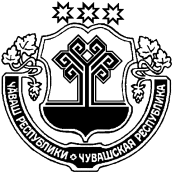 ЧУВАШСКАЯ РЕСПУБЛИКАКОЗЛОВСКИЙ РАЙОНКУСЛАВККА РАЙОНЕНКУСНАР   ЯЛ     ПОСЕЛЕНИЙЕН ДЕПУТАТСЕНПУХÃВĔЙЫШÃНУ12.08.2021 г.   № 35/1Куснар ялĕСОБРАНИЕ ДЕПУТАТОВБАЙГУЛОВСКОГО  СЕЛЬСКОГО ПОСЕЛЕНИЯРЕШЕНИЕот 12.08.2021 г.    №  35/1с. БайгуловоПрогнозируемые объемы Прогнозируемые объемы Прогнозируемые объемы Прогнозируемые объемы поступлений доходов в  бюджет  Байгуловского сельского поселения  Козловского района  Чувашской Республикина 2021 год поступлений доходов в  бюджет  Байгуловского сельского поселения  Козловского района  Чувашской Республикина 2021 год поступлений доходов в  бюджет  Байгуловского сельского поселения  Козловского района  Чувашской Республикина 2021 год поступлений доходов в  бюджет  Байгуловского сельского поселения  Козловского района  Чувашской Республикина 2021 год (тыс. рублей)(тыс. рублей)(тыс. рублей)Код бюджетной 
классификацииКод бюджетной 
классификацииНаименование доходовСумма11231000000000000000010000000000000000НАЛОГОВЫЕ И НЕНАЛОГОВЫЕ ДОХОДЫ, всего816,6в том числе:1010000000000000010100000000000000НАЛОГИ НА ПРИБЫЛЬ, ДОХОДЫ, всего56,9из них:1010200001000011010102000010000110налог на доходы физических лиц56,91030000000000000010300000000000000НАЛОГИ НА ТОВАРЫ (РАБОТЫ, УСЛУГИ), РЕАЛИЗУЕМЫЕ НА ТЕРРИТОРИИ РОССИЙСКОЙ ФЕДЕРАЦИИ398,01030200001000011010302000010000110Акцизы по подакцизным товарам (продукции), производимым на территории Российской Федерации398,01050000000000000010500000000000000НАЛОГИ НА СОВОКУПНЫЙ ДОХОД20,81050300000000011010503000000000110Единый сельскохозяйственный налог20,81060000000000000010600000000000000НАЛОГИ НА ИМУЩЕСТВО, всего212,0из них:1060100001000011010601000010000110налог на имущество  физических лиц92,01060600000000011010606000000000110земельный  налог120,01110000000000000011100000000000000ДОХОДЫ ОТ ИСПОЛЬЗОВАНИЯ ИМУЩЕСТВА, НАХОДЯЩЕГОСЯ В ГОСУДАРСТВЕННОЙ И МУНИЦИПАЛЬНОЙ СОБСТВЕННОСТИ, всего76,2из них:1110500000000012011105000000000120доходы, получаемые в виде арендной либо иной платы за передачу в возмездное пользование государственного и муниципального имущества (за исключением имущества бюджетных и автономных учреждений, а также имущества государственных и муниципальных унитарных предприятий, в том числе казенных)76,21110900000000012011109000000000120Прочие доходы от использования имущества и прав , находящихся в государственной и муниципальной собственности (за исключением имущества бюджетных и автономных учреждений, а также  имущества государственных и муниципальных унитарных предприятий, в том числе казенных)0,01140000000000000011400000000000000ДОХОДЫ ОТ ПРОДАЖИ МАТЕРИАЛЬНЫХ И НЕМАТЕРИАЛЬНЫХ АКТИВОВ, всего42,21140200000000041011402000000000410Доходы от реализации имущества, находящегося в государственной и муниципальной собственности (за исключением движимого имущества бюджетных и автономных учреждений, а также имущества государственных и муниципальных унитарных предприятий, в том числе казенных)0,01140600000000043011406000000000430Доходы от продажи земельных участков, находящихся в государственной и муниципальной собственности 42,21170000000000000011700000000000000ПРОЧИЕ НЕНАЛОГОВЫЕ ДОХОДЫ10,51171500000000015011715000000000150Инициативные платежи10,52000000000000000020000000000000000БЕЗВОЗМЕЗДНЫЕ ПОСТУПЛЕНИЯ, всего2670,32020000000000000020200000000000000Безвозмездные поступления от других бюджетов бюджетной системы Российской Федерации, всего2670,3в том числе:2021000000000015020210000000000150Дотации бюджетам бюджетной системы Российской Федерации, всего 1923,7из них:2021500110000015020215001100000150дотации бюджетам субъектов Российской Федерации на выравнивание бюджетной обеспеченности1923,72022000000000015020220000000000150Субсидии бюджетам бюджетной системы Российской Федерации (межбюджетные субсидии)642,82023000000000015020230000000000150Субвенции бюджетам субъектов Российской Федерации 103,82024000000000015020240000000000150Иные межбюджетные трансферты0,02070000000000015020700000000000150Прочие безвозмездные  поступления0,0ВСЕГОВСЕГО3486,9";НаименованиеРазделПодразделЦелевая статья (муниципальные программы и непрограммные направления деятельности)Целевая статья (муниципальные программы и непрограммные направления деятельности)Группа (группа и подгруппа) вида расходаГруппа (группа и подгруппа) вида расходаСумма, увеличение, уменьшение  (-)Сумма, увеличение, уменьшение  (-)12345566Всего                                                                                            42,242,2Национальная безопасность и правоохранительная деятельность030,00,0Обеспечение пожарной безопасности0310-1,0-1,0Защита населения и территории от чрезвычайных ситуаций природного и техногенного характера, пожарная безопасность03101,01,0Национальная экономика04-14,0-14,0Другие вопросы  в области национальной экономики0412-14,0-14,0Муниципальная программа "Развитие строительного комплекса  и архитектуры "0412Ч900000000-14,0-14,0Подпрограмма "Градостроительная деятельность в Чувашской  Республике" муниципальной программы " Развитие строительного комплекса  и архитектуры "0412Ч910000000-14,0-14,0Основное мероприятие "Основное развитие территорий Чувашской  Республики, в том числе городских округов, сельских и городских  поселений, в виде территориального планирования, градостроительного зонирования, планировки территории, архитектурно- строительного проектирования"0412Ч910100000-14,0-14,0Актуализация документов территориального планирования с использованием цифровой картографической основы и внесение изменений в правила землепользования и застройки0412Ч910173020-14,0-14,0Закупка товаров, работ и услуг для обеспечения государственных (муниципальных) нужд0412Ч910173020200200-14,0-14,0Иные закупки товаров, работ и услуг для обеспечения государственных (муниципальных) нужд0412Ч910173020240240-14,0-14,0Жилищно-коммунальное хозяйство0532,232,2Коммунальное хозяйство050242,242,2Муниципальная программа «Модернизация и развитие сферы жилищно-коммунального хозяйства»0502А10000000042,242,2Подпрограмма "Строительство и реконструкция (модернизация) объектов питьевого водоснабжения и водоподготовки с учетом оценки качества и безопасности питьевой воды" государственной программы Чувашской Республики "Модернизация и развитие сферы жилищно-коммунального хозяйства"0502А13000000042,242,2Основное мероприятие "Развитие систем водоснабжения муниципальных образований"0502А13010000042,242,2Эксплуатация, техническое содержание и обслуживание сетей водопровода0502А13017487042,242,2Закупка товаров, работ и услуг для обеспечения государственных (муниципальных) нужд0502А13017487020020042,242,2Иные закупки товаров, работ и услуг для обеспечения государственных (муниципальных) нужд0502А13017487024024042,242,2Благоустройство0503-10,0-10,0Муниципальная программа "Формирование современной городской среды на территории Чувашской Республики" 0503А500000000-10,0-10,0Подпрограмма "Благоустройство дворовых и общественных территорий" муниципальной программы  "Формирование современной городской среды на территории Чувашской Республики" 0503А510000000-10,0-10,0Основное мероприятие "Содействие благоустройству населенных пунктов Чувашской Республики"0503А510200000-10,0-10,0Реализация мероприятий по благоустройству территории0503А510277420-10,0-10,0Закупка товаров, работ и услуг для обеспечения государственных (муниципальных) нужд0503А510277420200200-10,0-10,0Иные закупки товаров, работ и услуг для обеспечения государственных (муниципальных) нужд0503А510277420240240-10,0-10,0Культура, кинематография0824,024,0Культура080124,024,0Муниципальная программа  "Развитие культуры и туризма"0801Ц40000000024,024,0Подпрограмма "Развитие культуры в Чувашской Республике" муниципальной программы "Развитие культуры и туризма"0801Ц41000000024,024,0Основное мероприятие "Сохранение и развитие народного творчества"0801Ц41070000024,024,0Обеспечение деятельности учреждений в сфере  культурно-досугового обслуживания населения0801Ц41074039024,024,0Межбюджетные трансферты0801Ц41074039050050024,024,0Иные межбюджетные трансферты0801Ц41074039054054024,0";24,0";Распределениебюджетных ассигнований по целевым статьям (муниципальным программам  Байгуловского  сельского  поселения Козловского района  Чувашской  Республики и непрограммным направлениям деятельности), группам(группам и подгруппам) видов расходов, разделам, подразделам классификации расходов  бюджета  Байгуловского сельского поселения Козловского района Чувашской  Республики   на 2021 годРаспределениебюджетных ассигнований по целевым статьям (муниципальным программам  Байгуловского  сельского  поселения Козловского района  Чувашской  Республики и непрограммным направлениям деятельности), группам(группам и подгруппам) видов расходов, разделам, подразделам классификации расходов  бюджета  Байгуловского сельского поселения Козловского района Чувашской  Республики   на 2021 годРаспределениебюджетных ассигнований по целевым статьям (муниципальным программам  Байгуловского  сельского  поселения Козловского района  Чувашской  Республики и непрограммным направлениям деятельности), группам(группам и подгруппам) видов расходов, разделам, подразделам классификации расходов  бюджета  Байгуловского сельского поселения Козловского района Чувашской  Республики   на 2021 годРаспределениебюджетных ассигнований по целевым статьям (муниципальным программам  Байгуловского  сельского  поселения Козловского района  Чувашской  Республики и непрограммным направлениям деятельности), группам(группам и подгруппам) видов расходов, разделам, подразделам классификации расходов  бюджета  Байгуловского сельского поселения Козловского района Чувашской  Республики   на 2021 годРаспределениебюджетных ассигнований по целевым статьям (муниципальным программам  Байгуловского  сельского  поселения Козловского района  Чувашской  Республики и непрограммным направлениям деятельности), группам(группам и подгруппам) видов расходов, разделам, подразделам классификации расходов  бюджета  Байгуловского сельского поселения Козловского района Чувашской  Республики   на 2021 годРаспределениебюджетных ассигнований по целевым статьям (муниципальным программам  Байгуловского  сельского  поселения Козловского района  Чувашской  Республики и непрограммным направлениям деятельности), группам(группам и подгруппам) видов расходов, разделам, подразделам классификации расходов  бюджета  Байгуловского сельского поселения Козловского района Чувашской  Республики   на 2021 год(тыс. рублей)(тыс. рублей)(тыс. рублей)(тыс. рублей)(тыс. рублей)(тыс. рублей)НаименованиеЦелевая статья (муниципальные программы и непрограммные направления деятельности)Группа(группа и подгруппа) вида расходаРазделПодразделСумма1234567Всего3629,21.Муниципальная программа  "Модернизация и развитие сферы жилищно-коммунального хозяйства"А10000000062,21.1Подпрограмма "Строительство и реконструкция (модернизация) объектов питьевого водоснабжения и водоподготовки с учетом оценки качества и безопасности питьевой воды" государственной программы Чувашской Республики "Модернизация и развитие сферы жилищно-коммунального хозяйства"А13000000062,2Основное мероприятие "Развитие систем водоснабжения муниципальных образований"А13010000062,2Капитальный и текущий  ремонт объектов водоснабжения (водозаборных сооружений, водопроводов и др.) муниципальных образований"А13017309020,0Закупка товаров, работ и услуг для обеспечения государственных (муниципальных) нуждА13017309020020,0Иные закупки товаров, работ и услуг для обеспечения государственных (муниципальных) нуждА13017309024020,0Жилищно-коммунальное хозяйствоА1301730902400520,0Коммунальное хозяйствоА130173090240050220,0Эксплуатация, техническое содержание и обслуживание сетей водопроводаА13017487042,2Закупка товаров, работ и услуг для обеспечения государственных (муниципальных) нуждА13017487020042,2Иные закупки товаров, работ и услуг для обеспечения государственных (муниципальных) нуждА13017487024042,2Жилищно-коммунальное хозяйствоА1301748702400542,2Коммунальное хозяйствоА130174870240050242,22.Муниципальная программа  "Обеспечение граждан в Чувашской Республике доступным и комфортным жильем"А2000000000,12.1.Подпрограмма "Поддержка строительства жилья в Чувашской Республике" муниципальной программы "Обеспечение граждан в Чувашской Республике доступным и комфортным жильем"А2100000000,1Основное мероприятие "Обеспечение граждан доступным жильем"А2103000000,1Осуществление государственных полномочий Чувашской Республики по ведению учета граждан, нуждающихся в жилых помещениях и имеющих право на государственную поддержку за счет средств республиканского бюджета Чувашской Республики на строительство (приобретение) жилых помещений, по регистрации и учету граждан, имеющих право на получение социальных выплат для приобретения жилья в связи с переселением из районов Крайнего Севера и приравненных к ним местностей, по расчету и предоставлению муниципальными районами субвенций бюджетам поселений для осуществления указанных государственных полномочий и полномочий по ведению учета граждан, проживающих в сельской местности, нуждающихся в жилых помещениях и имеющих право на государственную поддержку в форме социальных выплат на строительство (приобретение) жилых помещений в сельской местности в рамках устойчивого развития сельских территорийА2103129800,1Закупка товаров, работ и услуг для обеспечения государственных (муниципальных) нуждА2103129802000,1Иные закупки товаров, работ и услуг для обеспечения государственных (муниципальных) нуждА2103129802400,1Жилищно-коммунальное хозяйствоА210312980240050,1Другие вопросы в области жилищно-коммунального хозяйстваА21031298024005050,13.Муниципальная программа  "Развитие земельных и имущественных отношений"А4000000005,03.1Подпрограмма "Управление муниципальным имуществом" муниципальной программы " Развитие земельных и имущественных отношений"А4100000005,0Основное мероприятие "Создание условий для максимального вовлечения в хозяйственный оборот муниципального имущества, в том числе земельных участков"А4102000005,0Обеспечение реализации полномочий по техническому учету, технической инвентаризации и определению кадастровой стоимости объектов недвижимости, а также мониторингу и обработке данных рынка недвижимостиА4102761205,0Закупка товаров, работ и услуг для обеспечения государственных (муниципальных) нуждА4102761202005,0Иные закупки товаров, работ и услуг для обеспечения государственных (муниципальных) нуждА4102761202405,0Общегосударственные вопросыА410276120240015,0Другие общегосударственные вопросыА41027612024001135,04.Муниципальная программа  "Формирование современной городской среды на территории Чувашской  Республики"А500000000220,04.1.Подпрограмма "Благоустройство дворовых и общественных территорий"  муниципальной программы  "Формирование современной городской среды на территории Чувашской  Республики"А510000000220,0Основное мероприятие "Содействие благоустройству населенных пунктов Чувашской  Республики"А510200000220,0Уличное освещениеА510277400220,0Закупка товаров, работ и услуг для обеспечения государственных (муниципальных) нуждА510277400200220,0Иные закупки товаров, работ и услуг для обеспечения государственных (муниципальных) нуждА510277400240220,0Жилищно-коммунальное хозяйствоА51027740024005220,0БлагоустройствоА5102774002400503220,05.Муниципальная программа «Комплексное развитие сельских территорий»А600000000104,95.1.Подпрограмма «Создание и развитие инфраструктуры на сельских территориях» муниципальной программы «Комплексное развитие сельских территорий»А620000000104,9Основное мероприятие «Комплексное обустройство населенных пунктов, расположенных в сельской местности, объектами социальной и инженерной инфраструктуры, а также строительство и реконструкция автомобильных дорог»А620100000104,9Реализация проектов развития общественной инфраструктуры, основанных на местных инициативахА6201S6570104,9Закупка товаров, работ и услуг для обеспечения государственных (муниципальных) нуждА6201S6570200104,9Иные закупки товаров, работ и услуг для обеспечения государственных (муниципальных) нуждА6201S6570240104,9Жилищно-коммунальное хозяйствоА6201S657024005104,9БлагоустройствоА6201S65702400503104,96.Муниципальная программа  "Развитие культуры и туризма"Ц400000000619,86.1.Подпрограмма "Развитие культуры в Чувашской Республике" муниципальной программы  "Развитие культуры и туризма"Ц410000000619,8Основное мероприятие "Сохранение и развитие народного творчества"Ц410700000263,4Обеспечение деятельности  учреждений в сфере культурно-досугового обслуживания населенияЦ410740390263,4Межбюджетные трансфертыЦ410740390500263,4Иные межбюджетные трансфертыЦ410740390540263,4Культура, кинематографияЦ41074039054008263,4КультураЦ4107403905400801263,4Основное мероприятие "Проведение мероприятий в сфере культуры и искусства, архивного дела"Ц411000000356,4Строительство  (реконструкция) зданий муниципальных учреждений культурыЦ411071220356,4Закупка товаров, работ и услуг для обеспечения государственных (муниципальных) нуждЦ411071220200356,4Иные закупки товаров, работ и услуг для обеспечения государственных (муниципальных) нуждЦ411071220240356,4Культура, кинематографияЦ41107122024008356,4КультураЦ4110712202400801356,47.Муниципальная программа  "Развитие физической культуры и спорта"Ц5000000005,07.1.Подпрограмма "Развитие физической культуры и массового спорта" муниципальной программы  "Развитие физической культуры и спорта"Ц5100000005,0Основное мероприятие "Физкультурно-оздоровительная и спортивно-массовая работа с населением"Ц5101000005,0Организация и проведение официальных физкультурных мероприятийЦ5101713905,0Закупка товаров, работ и услуг для обеспечения государственных (муниципальных) нуждЦ5101713902005,0Иные закупки товаров, работ и услуг для обеспечения государственных (муниципальных) нуждЦ5101713902405,0Физическая культура и спортЦ510171390240115,0Физическая культураЦ51017139024011015,08.Муниципальная  программа  "Повышение безопасности жизнедеятельности населения и территорий Чувашской Республики"Ц8000000001,08.1.Подпрограмма "Защита населения и территорий от чрезвычайных ситуаций природного и техногенного характера, обеспечение пожарной безопасности и безопасности населения на водных объектах на территории Чувашской Республики"  муниципальной программы  "Повышение безопасности жизнедеятельности населения и территорий Чувашской Республики"Ц8100000001,0Основное мероприятие "Развитие гражданской обороны, повышение уровня готовности территориальной подсистемы Чувашской Республики единой государственной системы предупреждения и ликвидации чрезвычайных ситуаций к оперативному реагированию на чрезвычайные ситуации, пожары и происшествия на водных объектах"Ц8104000001,0Мероприятия по обеспечению пожарной безопасности муниципальных объектовЦ8104702801,0Закупка товаров, работ и услуг для обеспечения государственных (муниципальных) нуждЦ8104702802001,0Иные закупки товаров, работ и услуг для обеспечения государственных (муниципальных) нуждЦ8104702802401,0Национальная безопасность и правоохранительная деятельностьЦ810470280240031,0Защита населения и территории от чрезвычайных ситуаций природного и техногенного характера, пожарная безопасностьЦ81047028024003101,09.Муниципальная программа  "Развитие сельского хозяйства и регулирование рынка сельскохозяйственной продукции, сырья и продовольствия"Ц9000000006,39.1.Подпрограмма "Развитие отраслей агропромышленного комплекса" муниципальной программы "Развитие сельского хозяйства и регулирование рынка сельскохозяйственной продукции, сырья и продовольствия"Ц9И00000006,3Основное мероприятие "Борьба с распространением борщевика Сосновского"Ц9И09000006,3Реализация комплекса мероприятий по борьбе с распространением борщевика Сосновского на территории Чувашской РеспубликиЦ9И09S68106,3Закупка товаров, работ и услуг для обеспечения государственных (муниципальных) нуждЦ9И09S68102006,3Иные закупки товаров, работ и услуг для обеспечения государственных (муниципальных) нуждЦ9И09S68102406,3Национальная экономикаЦ9И09S6810240046,3Сельское хозяйство и рыболовствоЦ9И09S681024004056,310.Муниципальная программа  "Развитие транспортной системы"Ч2000000001002,410.1.Подпрограмма "Безопасные и качественные автомобильные дороги" муниципальной программы  "Развитие транспортной системы"Ч2100000001002,4Основное мероприятие "Мероприятия, реализуемые с привлечением межбюджетных трансфертов бюджетам другого уровня"Ч2103000001002,4Капитальный ремонт и ремонт  автомобильных дорог общего пользования местного значения в границах населенных пунктов поселенияЧ210374191324,4Закупка товаров, работ и услуг для обеспечения государственных (муниципальных) нуждЧ210374191200324,4Иные закупки товаров, работ и услуг для обеспечения государственных (муниципальных) нуждЧ210374191240324,4Национальная экономикаЧ21037419124004324,4Дорожное хозяйство (дорожные фонды)Ч2103741912400409324,4Содержание   автомобильных дорог общего пользования местного значения в границах населенных пунктов поселенияЧ21037419240,1Закупка товаров, работ и услуг для обеспечения государственных (муниципальных) нуждЧ21037419220040,1Иные закупки товаров, работ и услуг для обеспечения государственных (муниципальных) нуждЧ21037419224040,1Национальная экономикаЧ2103741922400440,1Дорожное хозяйство (дорожные фонды)Ч210374192240040940,1Капитальный ремонт и ремонт  автомобильных дорог общего пользования местного значения в границах населенных пунктов поселенияЧ2103S4191370,4Закупка товаров, работ и услуг для обеспечения государственных (муниципальных) нуждЧ2103S4191200370,4Иные закупки товаров, работ и услуг для обеспечения государственных (муниципальных) нуждЧ2103S4191240370,4Национальная экономикаЧ2103S419124004370,4Дорожное хозяйство (дорожные фонды)Ч2103S41912400409370,4Содержание   автомобильных дорог общего пользования местного значения в границах населенных пунктов поселенияЧ2103S4192267,5Закупка товаров, работ и услуг для обеспечения государственных (муниципальных) нуждЧ2103S4192200267,5Иные закупки товаров, работ и услуг для обеспечения государственных (муниципальных) нуждЧ2103S4192240267,5Национальная экономикаЧ2103S419224004267,5Дорожное хозяйство (дорожные фонды)Ч2103S41922400409267,511.Муниципальная программа  "Управление общественными финансами и муниципальным долгом "Ч400000000104,211.1.Подпрограмма "Совершенствование бюджетной политики и эффективное использование бюджетного потенциала" муниципальной программы  "Управление общественными финансами и муниципальным долгом "Ч410000000104,2Основное мероприятие "Развитие бюджетного планирования, формирование республиканского бюджета Чувашской Республики на очередной финансовый год и плановый период"Ч4101000000,5Резервный фонд администрации муниципального образованияЧ4101734300,5Иные бюджетные ассигнованияЧ4101734308000,5Резервные средстваЧ4101734308700,5Общегосударственные вопросыЧ410173430870010,5Резервные фондыЧ41017343087001110,5Основное мероприятие "Осуществление мер финансовой поддержки бюджетов муниципальных районов, городских округов и поселений, направленных на обеспечение их сбалансированности и повышение уровня бюджетной обеспеченности"Ч410400000103,7Осуществление первичного воинского учета на территориях, где отсутствуют военные комиссариаты, за счет субвенции, предоставляемой из федерального бюджетаЧ410451180103,7Расходы на выплаты персоналу в целях обеспечения выполнения функций государственными (муниципальными) органами, казенными учреждениями, органами управления государственными внебюджетными фондамиЧ41045118010097,1Расходы на выплаты персоналу государственных (муниципальных) органовЧ41045118012097,1Национальная оборонаЧ4104511801200297,1Мобилизационная и вневойсковая подготовкаЧ410451180120020397,1Закупка товаров, работ и услуг для обеспечения государственных (муниципальных) нуждЧ4104511802006,6Иные закупки товаров, работ и услуг для обеспечения государственных (муниципальных) нуждЧ4104511802406,6Национальная оборонаЧ410451180240026,6Мобилизационная и вневойсковая подготовкаЧ41045118024002036,612.Муниципальная программа  "Развитие потенциала муниципального управления"Ч5000000001467,312.1.Обеспечение реализации муниципальной программы  "Развитие потенциала муниципального управления"Ч5Э00000001467,3Основное мероприятие "Общепрограммные расходы"Ч5Э01000001467,3Обеспечение функций муниципальных органовЧ5Э01002001467,3Расходы на выплаты персоналу в целях обеспечения выполнения функций государственными (муниципальными) органами, казенными учреждениями, органами управления государственными внебюджетными фондамиЧ5Э01002001001256,7Расходы на выплаты персоналу государственных (муниципальных) органовЧ5Э01002001201256,7Общегосударственные вопросыЧ5Э0100200120011256,7Функционирование Правительства Российской Федерации, высших исполнительных органов государственной власти субъектов Российской Федерации, местных администрацийЧ5Э010020012001041256,7Закупка товаров, работ и услуг для обеспечения государственных (муниципальных) нуждЧ5Э0100200200175,6Иные закупки товаров, работ и услуг для обеспечения государственных (муниципальных) нуждЧ5Э0100200240175,6Общегосударственные вопросыЧ5Э010020024001175,6Функционирование Правительства Российской Федерации, высших исполнительных органов государственной власти субъектов Российской Федерации, местных администрацийЧ5Э01002002400104175,6Иные бюджетные ассигнованияЧ5Э010020080035,0Уплата налогов, сборов и иных платежейЧ5Э010020085035,0Общегосударственные вопросыЧ5Э01002008500135,0Функционирование Правительства Российской Федерации, высших исполнительных органов государственной власти субъектов Российской Федерации, местных администрацийЧ5Э0100200850010435,013.Муниципальная программа "Развитие строительного комплекса  и архитектуры "Ч90000000031,013.1.Подпрограмма "Градостроительная деятельность в Чувашской  Республике" муниципальной программы " Развитие строительного комплекса  и архитектуры "Ч91000000031,0Основное мероприятие "Основное развитие территорий Чувашской  Республики, в том числе городских округов, сельских и городских  поселений, в виде территориального планирования, градостроительного зонирования, планировки территории, архитектурно- строительного проектирования"Ч91010000031,0Актуализация документов территориального планирования с использованием цифровой картографической основы и внесение изменений в правила землепользования и застройкиЧ91017302031,0Закупка товаров, работ и услуг для обеспечения государственных (муниципальных) нуждЧ91017302020031,0Иные закупки товаров, работ и услуг для обеспечения государственных (муниципальных) нуждЧ91017302024031,0Национальная экономикаЧ9101730202400431,0Другие вопросы в области национальной экономикиЧ910173020240041231,0";НаименованиеГлавный распорядительРазделПодразделЦелевая статья (муниципальные программы и непрограммные направления деятельности)Группа ( группа и подгруппа) вида расходаСумма, увеличение, уменьшение  (-)1234567Всего42,2Администрация  Байгуловского сельского поселения  Козловского  района  Чувашской  Республики99342,2Национальная безопасность и правоохранительная деятельность993030,0Обеспечение пожарной безопасности9930310-1,0Защита населения и территории от чрезвычайных ситуаций природного и техногенного характера, пожарная безопасность99303101,0Национальная экономика99304-14,0Другие вопросы  в области национальной экономики9930412-14,0Муниципальная программа "Развитие строительного комплекса  и архитектуры "9930412Ч900000000-14,0Подпрограмма "Градостроительная деятельность в Чувашской  Республике" муниципальной программы " Развитие строительного комплекса  и архитектуры "9930412Ч910000000-14,0Основное мероприятие "Основное развитие территорий Чувашской  Республики, в том числе городских округов, сельских и городских  поселений, в виде территориального планирования, градостроительного зонирования, планировки территории, архитектурно- строительного проектирования"9930412Ч910100000-14,0Актуализация документов территориального планирования с использованием цифровой картографической основы и внесение изменений в правила землепользования и застройки9930412Ч910173020-14,0Закупка товаров, работ и услуг для обеспечения государственных (муниципальных) нужд9930412Ч910173020200-14,0Иные закупки товаров, работ и услуг для обеспечения государственных (муниципальных) нужд9930412Ч910173020240-14,0Жилищно-коммунальное хозяйство9930532,2Коммунальное хозяйство993050242,2Муниципальная программа «Модернизация и развитие сферы жилищно-коммунального хозяйства»9930502А10000000042,2Подпрограмма "Строительство и реконструкция (модернизация) объектов питьевого водоснабжения и водоподготовки с учетом оценки качества и безопасности питьевой воды" государственной программы Чувашской Республики "Модернизация и развитие сферы жилищно-коммунального хозяйства"9930502А13000000042,2Основное мероприятие "Развитие систем водоснабжения муниципальных образований"9930502А13010000042,2Эксплуатация, техническое содержание и обслуживание сетей водопровода9930502А13017487042,2Закупка товаров, работ и услуг для обеспечения государственных (муниципальных) нужд9930502А13017487020042,2Иные закупки товаров, работ и услуг для обеспечения государственных (муниципальных) нужд9930502А13017487024042,2Благоустройство9930503-10,0Муниципальная программа "Формирование современной городской среды на территории Чувашской Республики" 9930503А500000000-10,0Подпрограмма "Благоустройство дворовых и общественных территорий" муниципальной программы  "Формирование современной городской среды на территории Чувашской Республики" 9930503А510000000-10,0Основное мероприятие "Содействие благоустройству населенных пунктов Чувашской Республики"9930503А510200000-10,0Реализация мероприятий по благоустройству территории9930503А510277420-10,0Закупка товаров, работ и услуг для обеспечения государственных (муниципальных) нужд9930503А510277420200-10,0Иные закупки товаров, работ и услуг для обеспечения государственных (муниципальных) нужд9930503А510277420240-10,0Культура, кинематография9930824,0Культура993080124,0Муниципальная программа  "Развитие культуры и туризма"9930801Ц40000000024,0Подпрограмма "Развитие культуры в Чувашской Республике" муниципальной программы "Развитие культуры и туризма"9930801Ц41000000024,0Основное мероприятие "Сохранение и развитие народного творчества"9930801Ц41070000024,0Обеспечение деятельности учреждений в сфере  культурно-досугового обслуживания населения9930801Ц41074039024,0Межбюджетные трансферты9930801Ц41074039050024,0Иные межбюджетные трансферты9930801Ц41074039054024,0".